תיאור המסלול: נקודת זינוק 500מ' צפונית לצומת עציונה, פונים כ-1500מ' שמאלה לכיוון אנדרטת הל"ה, חוצים את כביש כניסה לקיבוץ לכיוון א.ת טנה כ-1 ק"מ עד למפעל תמי 4עולים משמאל למפעל תמי-4  כ1- ק"מ עלייה מתונה לכיוון בית ג'מל.לאחר העלייה פונים מערבה לכיוון כביש 38 כ-4  ק"מ מסלול רכיבה בינוני קל עד לצומת הפונה לרמת בית שמש מכביש 38.חציית כביש מסודרת בליווי משטרה ואנשי ביטחון. להפסקה בחורשה הנמצאת בין שתי הכבישים. עצירה למנוחה וחלוקת מים.לאחר הפסקה חציית כביש בליווי המשטרה ואנשי ביטחון.המשך כ1-ק"מ רכיבה מישורית צפונה לכיוון חורשת אקליפטוס במקביל לכביש 38. מחורשת האקליפטוס המשך כ3-ק"מ רכיבה מזרחה עם עלייה מתונה לכיוון רמת בית שמש. עם מעבר מתחת לכביש רמב"ש עד כניסה למושב זנוח.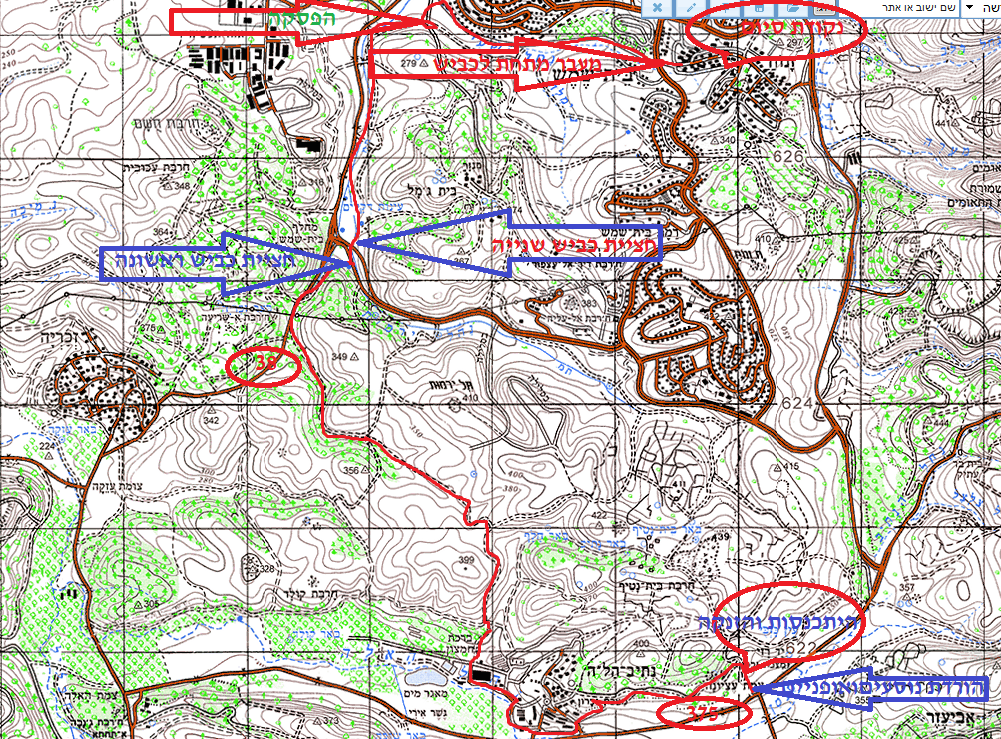 